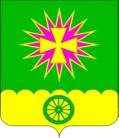 АДМИНИСТРАЦИЯ Нововеличковского сельского поселения  Динского района                                                    ПОСТАНОВЛЕНИЕот 26.04.2016							                              № 224станица НововеличковскаяОб организации и осуществлении мероприятий по обеспечению безопасности людей на водных объектах общего пользования, расположенных на территории Нововеличковского сельского поселения, в период купального сезона 2016 года.	В соответствии с Федеральным законом от 6 октября 2003 года №131-ФЗ «Об общих принципах организации местного самоуправления в Российской Федерации», постановлением главы администрации Краснодарского края от 30.06.2006 года №536 «Об утверждении правил охраны жизни людей на воде в Краснодарском крае и правил пользования водными объектами в Краснодарском крае для плавания на маломерных судах», статьёй 42 устава Нововеличковского сельского поселения с целью обеспечения безопасности людей на реках и водоёмах, расположенных на территории Нововеличковского сельского поселения,   п о с т а н о в л я ю:	1. Утвердить план мероприятий по обеспечению безопасности граждан, охране их жизни и здоровья на водных объектах Нововеличковского сельского поселения на 2016 год (приложение №1).	2. Создать комиссию по обследованию и контролю за содержанием зон возможного массового отдыха граждан (далее комиссия) на территории Нововеличковского сельского поселения, (приложение № 2).	3. Рекомендовать населению воздержаться от купания на реке Понура на территории Нововеличковского сельского поселения.	4.  Комиссии (Токаренко):	4.1. Рассмотреть вопрос обеспечения безопасности граждан на водных объектах в период купального сезона на 2016 год;	4.2. Организовать до 1 июня 2016 года размещение в местах несанкционированного купания населения аншлагов с предупреждающими и запрещающими знаками;	4.3. На период купального сезона 2016 года организовать выполнение комплекса мероприятий, направленных на предупреждение гибели и травматизма людей на водных объектах общего пользования.	4.4. Провести совместно с руководителями ТОСов занятия среди населения о правилах поведения на водных объектах, расположенных на территории Нововеличковского сельского поселения.           5. Рекомендовать:	5.1. директору БОУ СОШ № 30 Максен Е.А., директору БОУ СОШ     № 38 Ярославскаой Я.Г., директору БОУ СОШ № 39 Машков А.В., директору БОУ СОШ № 53 Грек О.Г., заведующей МДОУ № 9  Борток Е.Т., заведующей МДОУ № 32  Полумеевой О.И.,  заведующей МДОУ № 18 Ефименко Е.И. организовать проведение бесед и занятий с родителями и  детьми  по соблюдению правил безопасности на водных объектах в период купального сезона, по правилам поведения на воде, спасению тонущих и приёмам оказания помощи пострадавшим;	5.2.  начальнику пункта полиции ст. Нововеличковская  отдела МВД России по Динскому району Васильченко А.А. в период купального сезона в рамках своих полномочий усилить патрулирование мест водных объектов общего пользования, где выставлены аншлаги с предупреждающими и запрещающими знаками и надписями.	6. Начальнику отдела по общим и правовым вопросам Калитка О.Ю.:	6.1. разместить настоящее постановление на официальном сайте администрации Нововеличковского сельского поселения;	6.2. довести настоящее постановление до сведения заинтересованных лиц.7. Контроль за выполнением настоящего постановления оставляю за собой.	8. Настоящее постановление вступает в силу со дня его официального обнародования.Глава администрации Нововеличковскогосельского поселения							              С.М. КоваПриложение № 1к постановлению  администрации                                                          Нововеличковского сельскогопоселения Динского районаот  26.04.2016 № 224Планмероприятий по обеспечению безопасности населения на  водоемахНововеличковского сельского поселения на 2016 годПриложение № 2                                                                           к постановлению администрации                                                                           Нововеличковского сельского                                                                            поселения                                                                           от 26.04.2016  № 224                Составкомиссии по обеспечению и контролю за зон возможного массового отдыха граждан на водных объектах общего пользования, расположенных на территории Нововеличковского сельского поселениячлены комиссии№ п/пНаименование мероприятийСрок исполненияОтветственные за исполнениеПровести обследование мест традиционного купания людей на водных объектах Нововеличковского сельского поселениядо 01.06Токаренко В.В.Степика Р.В.Откорректировать  план взаимодействия,  состав, порядок использования сил и средств, предназначенных для поиска и спасения людейдо 01.06Степика Р.В.Изготовить таблички и предупредительные аншлаги о запрете купаниядо 01.06Локтев В.И.Кова Р.Н.Установить таблички о запрете купания на реке Понурадо 01.06Локтев В.И.Кова Р.Н.Подготовить и разместить наинформационных стендах администрации, а также других местах общего пользования  Памятки для населения: «Правила безопасности на воде», «Правила спасения утопающих и оказании первой помощи пострадавшим на воде»до 01.06Калитка О.Ю.Степика Р.В.Провести инструктивныезанятия с детьми в дошкольных и школьных учреждениях по мерам обеспечения безопасности наводных объектахс 01.06. по 01.10БОУ СОШ № 30 Максен Е.А., БОУ СОШ № 38 Ярославская Я.Г., БОУ СОШ № 39 Машков А.В.,  БОУ СОШ № 53 Грек О.Г.МДОУ № 9  Борток Е.Т., МДОУ № 32  Полумеева О.И.,  МДОУ № 18 Ефименко Е.И.Провести беседы на детскихоздоровительных площадках школ  №№  30,38,39,53, детских игровых площадках по местужительства о запрете купанияв водоемах Нововеличковского сельского поселения, не допускать  случаеворганизованного купаниядетей данных учрежденийв течениевсеголетнегопериодаМаксен Е.А.,Ярославская Я.Г., Машков А.В.,  Грек О.Г.Провести мониторинг  мест  массового отдыха  населения в прибрежной зоне водоёмов в  целях  принятиясвоевременных мер пообеспечению безопасностив течениивсеголетнегопериодаТокаренко В.В.Степика Р.В.Опубликовать на официальном сайте администрации Нововеличковского сельского поселения информацию о необходимости соблюдения населением правил безопасности на водедо 01.06Калитка О.Ю.Проводить мониторинг  мест установки табличек и предупредительных аншлагов о запрете купания, с целью восстановления поврежденных   в течениивсеголетнегопериода (не раже 1 раза в месяц)Локтев В.И.Кова Р.Н.Степика Р.В.№п/п               Ф.И.О.                должность1.Токаренко Валерий Владимировичначальник отдела  ЖКХ, малого и среднего бизнеса администрации Нововеличковского сельского поселения, председатель комиссии 2.Степика Роман Васильевичспециалист отдела  ЖКХ, малого и среднего бизнеса администрации Нововеличковского сельского поселения, зам.председателя3. Моренченко Любовь Сергеевнаспециалист отдела  ЖКХ, малого и среднего бизнеса администрации Нововеличковского сельского поселения, секретарь комиссии 4.Кова Роман Николаевичдиректор МУП «ЖКХ Нововеличковское» (по согласованию)6.Васильченко Андрей АндреевичНачальник пункта полиции «ст. Нововеличковская» отдела МВД России по Динскому району (по согласованию)7.Локте Виктор Ивановичдиректор МКУ «ОДА НСП»8.Калитка Ольга Юрьевнаначальник отдела по общим и правовым вопросам администрации Нововеличковского сельского поселения9.Максен Елена Аршалуйсовнадиректор БОУ СОШ № 30 (по согласованию)11.Ярославская Ярослава Геннадьевнадиректор БОУ СОШ № 38 (по согласованию)Машков Алексей Владимировичдиректор БОУ СОШ № 39(по согласованию)Грек Ольга Григорьевнадиректор БОУ СОШ № 53(по согласованию)Борток Елена ТимофеевнаЗаведующая  МДОУ № 9 (по согласованию)Полумеева Ольга Ивановназаведующая МДОУ № 32 (по согласованию)Ефименко Елена Ивановназаведующая МДОУ № 18  (по согласованию)